Утвержден Приказом Закрытого Акционерного Общества «Азербайджанское Каспийское Морское Пароходство» от 01 декабря 2016 года, № 216.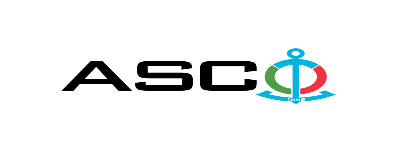 ЗАКРЫТОЕ АКЦИОНЕРНОЕ ОБЩЕСТВО "АЗЕРБАЙДЖАНСКОЕ КАСПИЙСКОЕ МОРСКОЕ ПАРОХОДСТВО" ОБЪЯВЛЯЕТ О ПРОВЕДЕНИИ ОТКРЫТОГО КОНКУРСА  НА ЗАКУПКУ УСЛУГ ПО УТИЛИЗАЦИЮ ПИРОТЕХНИЧЕСКИХ СРЕДСТВ К о н к у р с №AM189/2022 – Продление 1(на бланке участника-претендента)ПИСЬМО-ЗАЯВКА НА УЧАСТИЕ В ОТКРЫТОМ КОНКУРСЕ Город _______ “___”_________20___года ___________№           							                                                                                          Председателю Комитета по Закупкам АСКОГосподину Дж. МахмудлуНастоящей заявкой [с указанием полного наименования претендента-подрядчика] подтверждает намерение принять участие в открытом конкурсе № [с указанием претендентом номера конкурса], объявленном «АСКО» в связи с закупкой «__________». При этом подтверждаем, что в отношении [с указанием полного наименования претендента-подрядчика] не проводится процедура ликвидации, банкротства, деятельность не приостановлена, а также отсутствуют иные обстоятельства, не позволяющие участвовать в данном тендере.  Гарантируем, что [с указанием полного наименования претендента-подрядчика] не является лицом, связанным с АСКО. Сообщаем, что для оперативного взаимодействия с Вами по вопросам, связанным с представленной документацией и другими процедурами, нами уполномочен:Контактное лицо:  Должность контактного лица:  Телефон:  E-mail: Приложение:Оригинал  банковского  документа об  оплате взноса за участие в конкурсе –  на ____ листах.________________________________                                   _______________________(Ф.И.О. уполномоченного лица) (подпись уполномоченного лица)_________________________________                                                  (должность уполномоченного лица)                                                                                                                                                                   M.П.ПЕРЕЧЕНЬ ТОВАРОВ :В предложении необходимо указать цена за 1 штуку (единицу) по каждому пункту. Объем работ определяется количеством вышедших из строя и истекающих срок годности пиротехнических устройств в течение года  и должен выполняться частями по мере возникновения потребности.В конкурсе могут участвовать только компании, соответствующие требованиям, предусмотренным законодательством (требования указаны в объявлении о конкурсе (раздел VIII) и своде условий). Компании, не имеющие специального разрешения-лицензии, предусмотренного законодательством, и не соответствующие иным требованиям, указанным в объявлении о проведении конкурса (Раздел VIII) и сборнику условий, исключаются из конкурса.Условие оплаты принимается только 100% по факту на основании акта сдачи результата работы (услуги),  иные условия не принимаются. Участники, которые предлагают другие условия, будут исключены из конкурса.     До заключения договора купли-продажи с компанией победителем конкурса  проводится проверка претендента в соответствии с правилами закупок АСКО.     Компания должна перейти по этой ссылке (http://asco.az/sirket/satinalmalar/podratcilarin-elektron-muraciet-formasi/), чтобы заполнить специальную форму или представить следующие документы:Устав компании (со всеми изменениями и дополнениями)Выписка из реестра коммерческих юридических лиц (выданная в течение последнего 1 месяца)Информация об учредителе юридического лица  в случае если учредитель является юридическим лицомИНН свидетельствоПроверенный аудитором  баланс бухгалтерского учета или налоговая декларация (в зависимости от системы налогообложения) / справка на отсутствие налоговой задолженности в органах налогообложения Удостоверения личности законного представителяЛицензии учреждения необходимые для оказания услуг / работ (если применимо)Договор не будет заключен с компаниями которые не предоставляли указанные документы и не получили позитивную оценку по результатам процедуры проверки и они будут исключены из конкурса!  Перечень документов для участия в конкурсе:Заявка на участие в конкурсе (образец прилагается); Банковский документ об оплате взноса за участие в конкурсе; Конкурсное предложение; Банковская справка о финансовом положении грузоотправителя за последний год (или в течении периода функционирования);Справка из соответствующих налоговых органов об отсутствии  просроченных обязательств по налогам и другим обязательным платежам в Азербайджанской Республике, а также об отсутствии неисполненных обязанностей налогоплательщика, установленных Налоговым кодексом Азербайджанской Республики в течение последнего года (исключая период приостановления). На первичном этапе, заявка на участие в конкурсе (подписанная и скрепленная печатью) и банковский документ об оплате взноса за участие (за исключением конкурсного предложения) должны быть представлены на Азербайджанском, русском или английском языках не позднее 17:00 (по Бакинскому времени) 28 ноября 2022 года по месту нахождения Закрытого Акционерного Общества «Азербайджанское Каспийское Морское Пароходство» (далее – «АСКО» или "Закупочная Организация") или путем отправления на электронную почту контактного лица. Остальные документы должны быть представлены в конверте конкурсного предложения.   Перечень (описание) закупаемых товаров, работ и услуг прилагается.Сумма взноса за участие в конкурсе и приобретение Сборника Основных Условий :Претенденты, желающие принять участие в конкурсе, должны оплатить нижеуказанную сумму взноса за участие в конкурсе (название организации проводящий конкурс и предмет конкурса должны быть точно указаны в платежном поручении) путем перечисления средств на банковский счет АСКО с последующим представлением в АСКО документа подтверждающего оплату, в срок не позднее, указанного в первом разделе.  Претенденты, выполнявшие данное требование, вправе приобрести Сборник Основных Условий по предмету закупки у контактного лица в электронном или печатном формате в любой день недели с 09.00 до 18.00 часов до даты, указанной в разделе IV объявления.Размер взноса за участие (без НДС): 50 (пятьдесят) АЗН.  Допускается оплата суммы взноса за участие в манатах или в долларах США и Евро в эквивалентном размере.   Номер счета:Взнос за участие в конкурсе не подлежит возврату ни при каких обстоятельствах, за исключением отмены конкурса АСКО!Гарантия на конкурсное предложение:Для конкурсного предложения требуется банковская гарантия в сумме не менее 1 (одного)% от цены предложения (без НДС). Форма банковской гарантии будет указана в Сборнике Основных Условий. Оригинал банковской гарантии должен быть представлен в конкурсном конверте вместе с предложением. В противном случае Закупочная Организация оставляет за собой право отвергать такое предложение. Финансовое учреждение, выдавшее гарантию, должно быть принято в финансовых операциях в Азербайджанской Республике и / или в международном уровне. Закупочная организация  оставляет за собой право не принимать никаких недействительных  банковских гарантий.В случае если лица, желающие принять участие в конкурсе закупок, предпочтут  представить гарантию другого типа  (аккредитив, ценные бумаги,  перевод средств на счет указанный в тендерных документах, депозит и другие финансовые активы), в этом случае должны предварительно запросить АСКО посредством контактного лица, указанного в объявлении и получить согласие  о возможности приемлемости такого вида гарантии. Сумма гарантии за исполнение договора требуется в размере 3 (трех)% от закупочной цены (без НДС).Предельный срок и время подачи конкурсного предложения:Участники, представившие заявку на участие и банковский документ об оплате взноса за участие в конкурсе до срока, указанного в первом разделе, должны представить свои конкурсные предложения в «АСКО» в запечатанном конверте (один оригинальный экземпляр и одна копия) не позднее 15:00 (по Бакинскому времени) 05 декабря 2022 года.Конкурсные предложения, полученные позже указанной даты и времени, не вскрываются и возвращаются участнику.Адрес закупочной организации :Азербайджан, город Баку, AZ1003 (индекс), улица М.Усейнова 2. Комитет по Закупкам АСКОКонтактное лицо :Анар АбдуллаевВедущий специалист Департамента ЗакупокТелефонный номер: +994 12 4043700 (внутр. 1016)По юридическим вопросам :Телефонный номер: +994 12 4043700 (внутр. 1262)Адрес электронной почты:: tender@asco.az Дата, время и место вскрытия конвертов с конкурсными предложениями :Вскрытие конвертов будет производиться в 16.30 (по Бакинскому времени) 05 декабря 2022 года по адресу, указанному в разделе V. Лица, желающие принять участие во вскрытии конверта, должны представить документ, подтверждающий их участие (соответствующую доверенность от участвующего юридического или физического лица) и удостоверение личности не позднее, чем за полчаса до начала конкурса.Сведения о победителе конкурса :Информация о победителе конкурса будет размещена в разделе «Объявления» официального сайта АСКО.Обязательные требования к участникам:Участник должен иметь лицензию на вид деятельности «Утилизация и обезвреживание токсичных промышленных отходов», лицензию на вид деятельности «Перевозка опасных грузов транспортными средствами», а также разрешение на «Перевозку опасных грузов транспортными средствами, в том числе транзитом по территории страны»;Участник должен иметь специальную открытую или закрытую зону - площадку для утилизации и обезвреживания пиротехнических изделии, а также предоставить соответствующие документы, подтверждающие, что эта площадка принадлежит тому же участнику на законных основаниях (выписка из реестра собственности, договор аренды и т.п.);Участник должен иметь специальные транспортные средства для перевозки соответствующих товаров и должен предоставить соответствующие документы на каждое из них (техпаспорт, сертификаты и т.д.);Участник должен иметь квалифицированный персонал и представить документы работников (уведомления о трудовом договоре, документы, подтверждающие соответствие квалификации - дипломы, свидетельства и сертификаты о повышении квалификации и т.д.);Участник должен иметь специальное оборудование и технические средства, необходимые для утилизации и обезвреживания (на правах собственности и аренды), а также предоставить подтверждающие документы;Произведение работ должно быть исполнено полностью самим участником, исполнение не может быть передано третьим лицам ни при каких обстоятельствах;Предоплата со стороны ASCO за работы не предусмотрена и оплата производится в течение 30 (тридцати) календарных дней после выполнения работ по каждому заказу.Н\п Название и описание услугЕдиница измеренияКоличество1Парашютная ракета шт.12Фальшфейер (красный)шт.13Световой буй шт.14Плавучая дымовая шашка шт.15Буй светодымящийшт.16Линометное устройствошт.17Патроны для линометного устройства шт.1